5吋觸控螢幕工程測試螢幕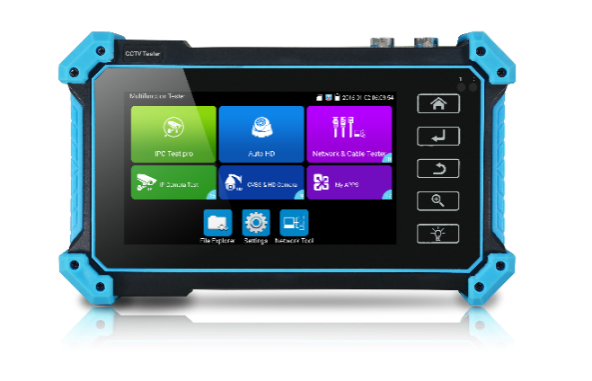 型號: AS-1851P產品功能                                  5英寸1080P全視角電容觸控式螢幕+全新介面，      更清晰更新流暢。HDMI Input, support 4K 30FPSVGA input, support 2048 x 1152 60FPS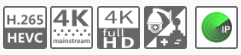 支持H.265/H264、4K主碼流測試。10/100/1000M自我調整網口，網路狀態及流量顯示。一鍵視頻一鍵出圖。升級版極速ONVIF，支持跨網段測試、生成測試報告、支持音訊測試等更多功能。一屏雙顯，網路攝像機和類比攝像機同時測試。升級同軸高清4.0，TVI8MP，CVI8MP，AHD5MP。創新同軸高清視頻傳輸品質測試。手腕式佩戴，小巧便攜新增48V PoE供電輸出新增手機、PC端螢幕投影功能。支持一鍵截圖。新增PPPOE撥號測試。內建SD卡產品規格                                                                                 ※型錄規格若與實機不符,以實機為準.※本公司保留修改此規格之權利，修改後不另行通知，實際內容請隨時來電洽詢.連接示意圖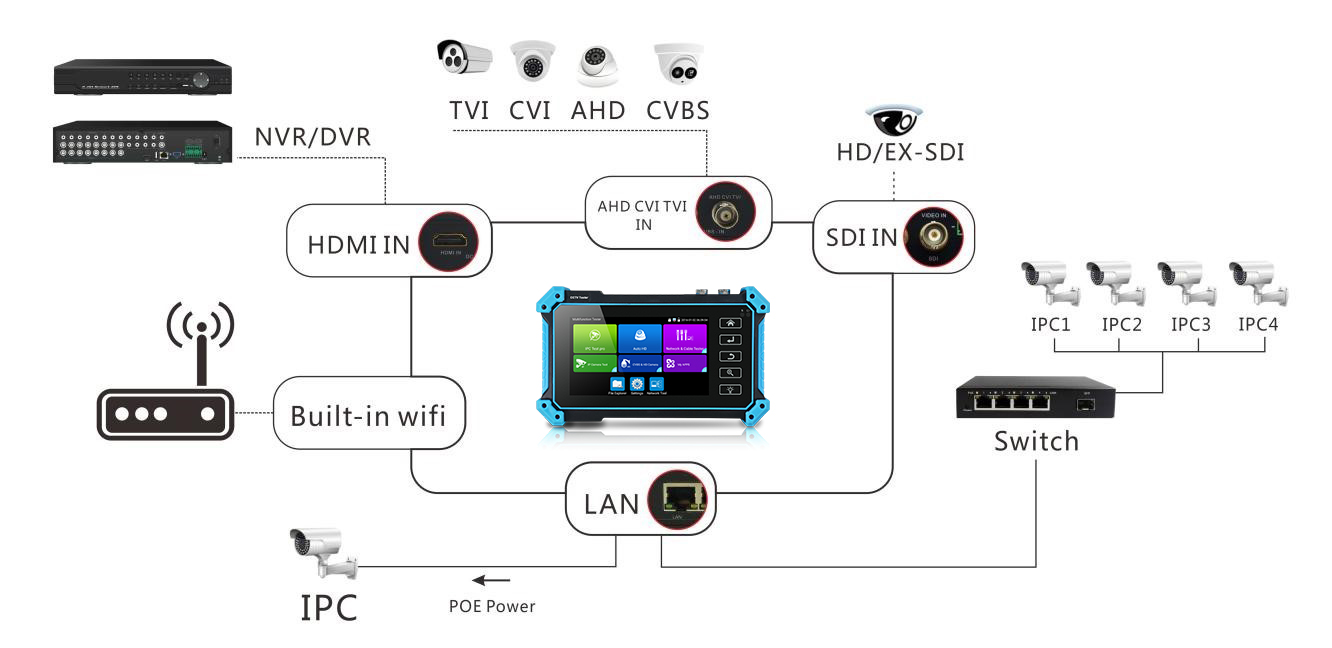 型號AS-1851P工程寶觸控螢幕顯示幕New 5 inch IPS touch screen, 1920x1080 resolution網路埠10/100M/1000M 自我調整，RJ45H.265主碼流測試全新硬體解碼，支援H.265主碼流播放攝像機圖像，最高解析度4K。IP攝像機測試ONVIF（帶PTZ雲台控制），大華、海康、三星等八十多個品牌攝像機。IP探索全網段尋找攝像機IP地址極速ONVIF自動登錄播放圖像,一鍵啟動海康攝像機和修改IP等參數。海康測試工具海康攝像機一鍵啟動、圖像測試，可修改用戶名、密碼和IP等參數。大華測試工具大華攝像圖像測試，可修改用戶名、密碼和IP等參數。TVI4.0視訊訊號測試8MP TVI camera test, 3840 x 2160P 12.5/15 FPS, UTC control/ call OSD menuCVI視訊訊號測試8MP CVI camera test, 3840 x 2160P 12.5/15 FPS, UTC control / call OSD menuAHD視訊訊號測試5MP AHD test, 3840 x 2160P 15FPS, UTC control / call OSD menu視訊訊號測試1路Video IN BNC輸入,支援PAL/NTSC制式視頻圖像放大支援類比視頻圖像放大，IP網路攝像機圖像放大和移動。視頻拍照、錄影、相片流覽、錄影重播對測試畫面進行截圖、錄影，支援中文命名保存，相片流覽、錄影重播操作。PoE電源輸出48V PoE電源輸出，最大功率24W。DC 12V電源輸出輸出12V 最大直流電流約3A，為攝像機提供臨時工作電源智慧介面精簡及普通兩種使用者介面可選。精簡模式介面四宮格佈局，簡潔美觀。普通使用者介面可改變功能圖示排序，自訂頁面的圖示個數。主題功能自訂功能圖示、桌面及應用介面背景，修改介面滑動效果。一屏雙顯在測試網路攝像機時，可以同時測試模擬攝像機，不需切換就可以快速測試CVBS模擬攝像機。快顯功能表下拉快顯功能表，PoE電源開關、儀錶IP設置、LAN口流量監控等功能的快捷按鈕。雲台控制測試可支援RS485匯流排，速率600-115200bps。支持Pelco-D/P、Samsung、Panasonic、Lilin、Yaan等三十多種協議協議代碼捕捉內置串口工具，可接收、顯示控制設備發出的RS485協定代碼資料，也可發送十六進位代碼。網路測試功能IP位址掃描、鏈路掃描、PING包測試。快速查找與儀錶連接的IP攝像機或其他設備的IP位址。外接電源DC 12V（2A）電池供電內置7.4V聚合物鋰電池，容量2400mAh充    電充電4-5小時,一次充電完成可正常使用7小時操作設置電容觸控式螢幕，中文、英文OSD菜單，可選自動待機關閉/5-30分鐘工作溫度-10℃---+50℃工作濕度30%-90%外形尺寸183mm x 110mm x 36.5mm / 0.8kg